4-H Science Tech Trunks @ a Glance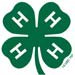 Here’s what’s available to you as you check out these 5 Science Tech Trunks for use inDay Camps, 4‐H Leader Training, 4‐H club project meetings and workshops. . .a	Fully stocked kit of supplies for 25 participants (you’ll need to pick up perishables)a	Additional resources if you wish to explore a project furtherAerospace/Rocketry/GPSActivity 1: Rockets Away! for Grades 3‐5From Stage 2 Aerospace Adventures: Lift‐Off, CCS 2003Activity 2: Powerful Payload for Grades 6‐8From Stage 3 Aerospace Adventures: Reaching New Heights , CCS 2003Activity 3: Fly Me to the Moon for Grades 3 ‐5Oregon State Extension Fromhttp://extension.oregonstate.edu/coos/sites/default/files/4‐h/documents/teachernews2004‐01.pdfActivity 4: Pop! RocketsFrom NASA Rocket Educator’s GuideActivity 5: GPS Unit 101 for Grades 3‐8From Garmin eTrex 20 User ManualActivity 6: GPS Treasure Hunt for Grades 3‐8From Level 1 Beginner Exploring Spaces, Going Places CD, CCS,ANIMAL SCIENCEActivity 1: So You Think You’re Hot? for Grades 3‐6From Cornell Cooperative Extension, 4‐H Science Toolkit‐ Animal Science, 2011http://nys4h.cce.cornell.edu/about%20us/Pages/SETToolkit.aspxActivity 2: Got Immunity? for Grades 3‐6From Cornell Cooperative Extension, 4‐H Science Toolkit‐ Animal Science, 2011 http://nys4h.cce.cornell.edu/about%20us/Pages/SETToolkit.aspxActivity 3: Basic Behavior InstinctFrom Cornell Cooperative Extension, 4‐H Science Toolkit‐ Animal Science, 2011Activity 4: Pasture Game for Grades 3‐5Kansas Ag in the Classroom, 2004http://www.ksagclassroom.org/classroom/guide/index.htmlActivity 5: What Genes Do for Grades 1‐7From Michigan State University Extension, 4‐H Science Blast! In The Class, 2011http://4h.msue.msu.edu/4h/science_blastActivity 1: FACEnating for Grades 3‐5ENTOMOLOGYFrom Level 1: Teaming With Insects, Activity 5, CCS 2010Activity 2: Big Mouth Bugs for Grades 3‐5From Level 1: Teaming With Insects, Activity 4, CCS 2010Activity 3: Write, Right for Grades 6‐8From Level 2: Teaming With Insects, Activity 15, CCS 2010Activity 4: What’s that doing in my Food? for Grades 9‐12From Level 3: Teaming With Insects, Activity 15, CCS 2010FOOD SCIENCEActivity 1: Drink it Up for Grades 4‐6From Unit 5: Greece and Milk, 4‐H Afterschool Food, Culture, & Reading, 2010 http://www.4‐h.org/resource‐library/curriculum/4‐h‐food‐culture‐and‐reading/Activity 2: What Makes NesQuik quick? for Grades6‐8Food Science & Technology: http://www.4‐h.org/agriscience/, 2012Activity 3: Mystery Mush for Grades 3‐5From Unit 3: Mystery Agriculture, 4‐H Afterschool Acres of Adventures, 2006http://www.4‐h.org/resource‐library/curriculum/4‐h‐afterschool‐agriculture/Activity 4: Ice Cream in a BagFrom Unit 1: All About Agriculture, 4‐H Afterschool Acres of Adventures, 2006Activity 5: Shaking up the Suspects for Grades 3‐5Lesson 3, Science Fun with Dairy Foods: The Case of the Missing Milk, The Ohio State University, 2012 http://estore.osu‐extension.org/productdetails.cfm?PC=2740ROBOTICSActivity 1: Chopsticks for Grades 5‐8From Level 1: Junk Drawer Robotics, Give Robots a Hand, CCS, 2011Activity 2: Pennies in a Boat for Grades 5‐8From Level 2: Junk Drawer Robotics, Robots on the Move, CCS, 2011Activity 3: EcoBot Challenge for Grades 5‐8From 2012 National Youth Science Day Experiment, The Ohio State University       For more information on the contents of these kits, visit the www.kansas4‐H.org website under      the “Resources” tab, 4‐H Science (STEM).      To reserve a kit for your local use, contact the NE Area Extension office: 785-532-5833. 	 We’re counting on you to put these kits to good use in your programs and to replenish the consumable supplies before returning the kits to the area 4‐H office. Thanks!	2/15